O24 การมีส่วนร่วมของผู้อำนวยการสำนักงานเขต	เมื่อวันที่ 7 มีนาคม 2566 นายโครงการ เจียมจีรกุล ผู้อำนวยการเขตวังทองหลาง        นางสิริกาญจน์ สุยวณิชย์ ผู้ช่วยผู้อำนวยการเขตวังทองหลาง และนางสาวเบญจพร ศักดิ์เรืองแมน ผู้ช่วยผู้อำนวยการเขตวังทองหลาง ได้ประชุมข้าราชการและลูกจ้างของสำนักงานเขตวังทองหลาง ได้กล่าวเน้นย้ำให้ข้าราชการและลูกจ้างของสำนักงานเขตวังทองหลาง ปฏิบัติงานด้วยความตั้งใจและเต็มความสามารถ ให้บริการประชาชนทุกคนอย่างเท่าเทียมกัน มีความยุติธรรม และห้ามมิให้มีการเรียกรับสินบนทั้งที่เป็นตัวเงินหรือไม่เป็นตัวเงินอย่างเด็ดขาด ต้องเป็นปฏิบัติงานด้วยความซื่อสัตย์สุจริต ทั้งนี้หากตรวจสอบพบว่ามีเจ้าหน้าที่คนใดเรียกรับสินบนจากผู้มารับบริการ                   จะดำเนินการทางวินัยอย่างเด็ดขาด รวมถึงดำเนินคดีอาญาด้วย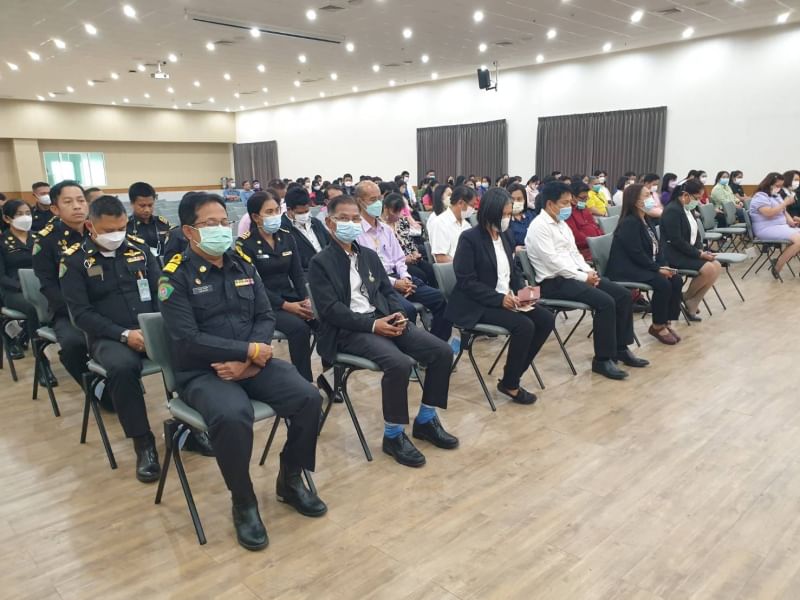 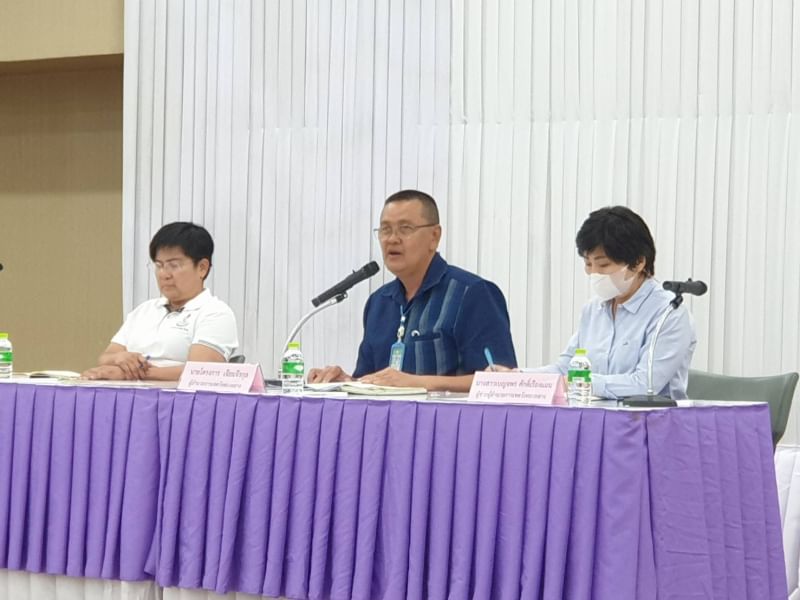 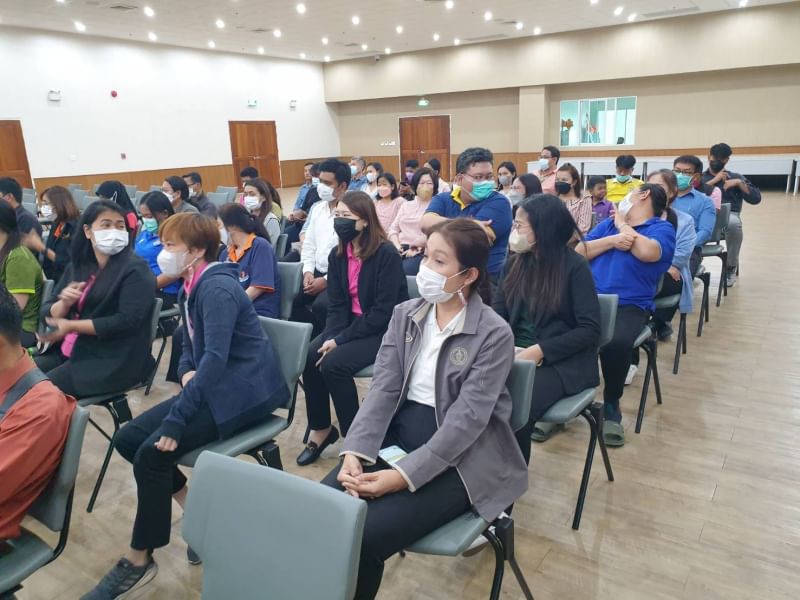 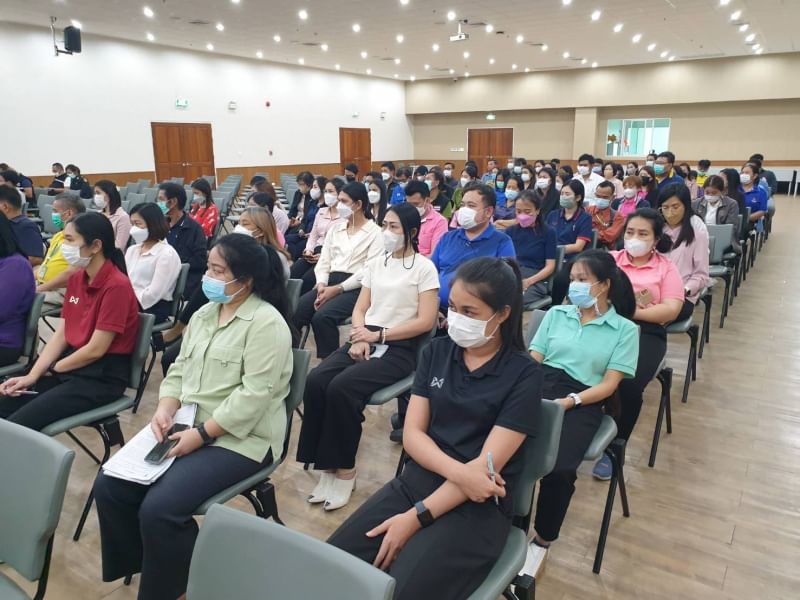 